 Приложение № 1 Приложение № 1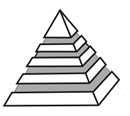 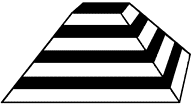 АО "Горевский горно-обогатительный комбинат"Заявка №63 Заявка №63 Заявка №63 Заявка №63 Заявка №63 Заявка №63 № п/пНаименование продукции/ номер по каталогуНаименование продукции/ номер по каталогуНаименование продукции/ номер по каталогуЕд. изм.Кол-воМесто поставки, получатель1Арматура сливная 1/2" с нижней подводкой Арматура сливная 1/2" с нижней подводкой Арматура сливная 1/2" с нижней подводкой шт10,000Поставка продукции осуществляется До склада Поставщика в г.Красноярск, ул Пограничников 44 стр.32Смеситель для душа душевая стойка "Istok life" с верхним изливом(дождь ) 800 х215 х383мм, хром Смеситель для душа душевая стойка "Istok life" с верхним изливом(дождь ) 800 х215 х383мм, хром Смеситель для душа душевая стойка "Istok life" с верхним изливом(дождь ) 800 х215 х383мм, хром шт10,000Поставка продукции осуществляется До склада Поставщика в г.Красноярск, ул Пограничников 44 стр.33Сифон бутылочный 1.1/2" с гибкой трубой 40х50 Сифон бутылочный 1.1/2" с гибкой трубой 40х50 Сифон бутылочный 1.1/2" с гибкой трубой 40х50 шт10,000Поставка продукции осуществляется До склада Поставщика в г.Красноярск, ул Пограничников 44 стр.34Смеситель для раковины Rosinka Y35-22 с поворотным изливом,длина 16.7см, хром Смеситель для раковины Rosinka Y35-22 с поворотным изливом,длина 16.7см, хром Смеситель для раковины Rosinka Y35-22 с поворотным изливом,длина 16.7см, хром шт10,0005Кран шаровый полнопроходной DN20 (3/4") вн/нар латунный бабочка Кран шаровый полнопроходной DN20 (3/4") вн/нар латунный бабочка Кран шаровый полнопроходной DN20 (3/4") вн/нар латунный бабочка шт20,0006Подводка гибкая для воды г-ш 500мм 1/2" М10 Подводка гибкая для воды г-ш 500мм 1/2" М10 Подводка гибкая для воды г-ш 500мм 1/2" М10 шт20,0007Подводка гибкая для воды г-г 500мм 1/2" М10 Подводка гибкая для воды г-г 500мм 1/2" М10 Подводка гибкая для воды г-г 500мм 1/2" М10 шт20,0008Подводка гибкая для воды г-ш 500мм 1/2" М10 Подводка гибкая для воды г-ш 500мм 1/2" М10 Подводка гибкая для воды г-ш 500мм 1/2" М10 шт20,0009Ёрш для унитаза с подставкой цвет: белыйЁрш для унитаза с подставкой цвет: белыйЁрш для унитаза с подставкой цвет: белыйшт20,000